DSWD DROMIC Report #1 on the Fire Incident in Brgy. Sta. Cruz, Arevalo, Iloilo Cityas of 03 March 2022, 6PM

Situation OverviewOn 22 February 2022 at around 9 AM, a fire incident transpired in Brgy. Sta. Cruz, Arevalo, Iloilo City.Source: DSWD-Field Office (FO) VIStatus of Affected Areas and Population  A total of two (2) family or six (6) persons are affected in Brgy. Sta. Cruz, Arevalo, Iloilo City (see Table 1).Table 1. Number of Affected Families / PersonsNote: Ongoing assessment and validation being conducted.  Source: DSWD FO VIStatus of Displaced Population Outside Evacuation CenterThere are two (2) families or six (6) persons currently taking temporary shelter with their relatives and/or friends in Brgy. Sta. Cruz, Arevalo, Iloilo City (see Table 2).Table 2. Number of Displaced Families / Persons Outside Evacuation Centers 	Note: Ongoing assessment and validation being conducted.Source: DSWD-FO VIDamaged HousesA total of two (2) houses were damaged; of which, one (1) is totally damaged and one (1) is partially damaged in Brgy. Sta. Cruz, Arevalo, Iloilo City (see Table 3).Table 3. Number of Damaged HousesNote: Ongoing assessment and validation being conducted.Source: DSWD-FO VICost of Humanitarian Assistance ProvidedA total of ₱17,798.50 worth of assistance was provided to the affected families; of which ₱12,777.00 was provided by the DSWD and ₱5,021.50 from the Local Government Unit (see Table 4). Table 4. Cost of Assistance Provided to Affected Families / PersonsSource: DSWD-FO VIResponse Actions and InterventionsStandby Funds and Prepositioned Relief StockpileNote: The Inventory Summary is as of 03 March 2022, 4PM.    Source: DSWD-DRMB and DSWD-NRLMBStandby Funds ₱278.41 million Quick Response Fund (QRF) at the DSWD-Central Office.₱5 million available at DSWD-FO VI.Prepositioned FFPs and Other Relief Items39,348 FFPs available in Disaster Response Centers; of which, 22,906 FFPs are at the National Resource Operations Center (NROC), Pasay City and 16,442 FFPs are at the Visayas Disaster Response Center (VDRC), Cebu City.14,816 FFPs available at DSWD-FO VI.₱319.25 million worth of other FNIs at NROC, VDRC and DSWD-FO VI warehouses.Photo Documentation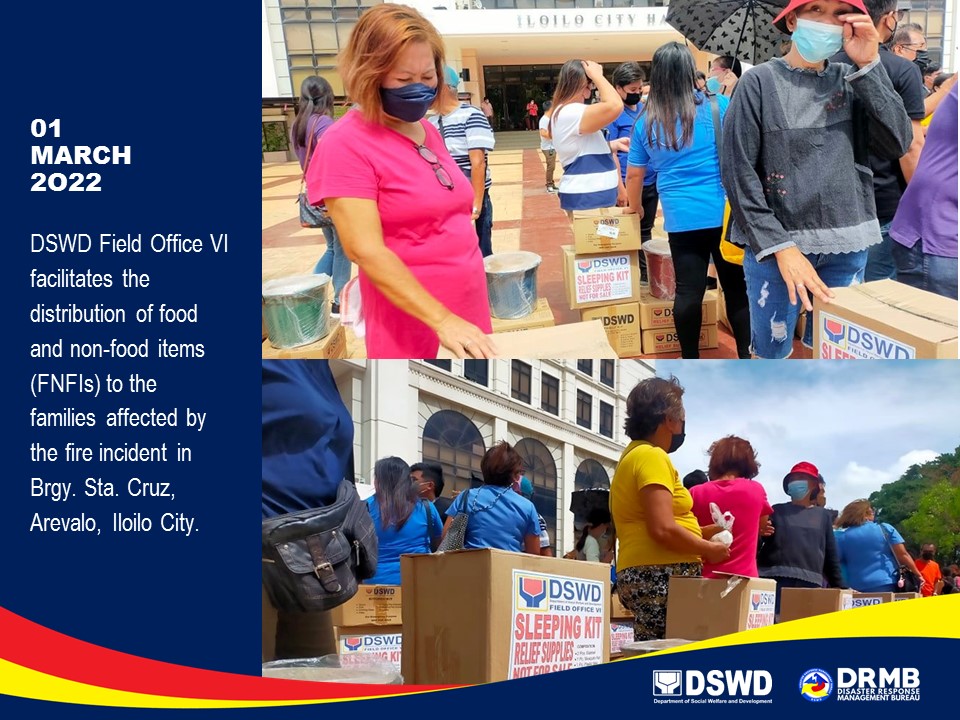 *****The Disaster Response Operations Monitoring and Information Center (DROMIC) of DSWD-DRMB is closely coordinating with DSWD-FO VI for significant disaster response updates and assistance provided.REGION / PROVINCE / MUNICIPALITY REGION / PROVINCE / MUNICIPALITY  NUMBER OF AFFECTED  NUMBER OF AFFECTED  NUMBER OF AFFECTED REGION / PROVINCE / MUNICIPALITY REGION / PROVINCE / MUNICIPALITY  Barangays  Families  Persons GRAND TOTALGRAND TOTAL1  2  6 REGION VIREGION VI1  2  6 IloiloIloilo1  2  6 Iloilo City (capital)1  2  6 REGION / PROVINCE / MUNICIPALITY REGION / PROVINCE / MUNICIPALITY  NUMBER OF DISPLACED  NUMBER OF DISPLACED  NUMBER OF DISPLACED  NUMBER OF DISPLACED REGION / PROVINCE / MUNICIPALITY REGION / PROVINCE / MUNICIPALITY  OUTSIDE ECs  OUTSIDE ECs  OUTSIDE ECs  OUTSIDE ECs REGION / PROVINCE / MUNICIPALITY REGION / PROVINCE / MUNICIPALITY  Families  Families  Persons  Persons REGION / PROVINCE / MUNICIPALITY REGION / PROVINCE / MUNICIPALITY  CUM  NOW  CUM  NOW GRAND TOTALGRAND TOTAL 2  2  6  6 REGION VIREGION VI 2  2  6  6 IloiloIloilo 2  2  6  6 Iloilo City (capital) 2  2  6  6 REGION / PROVINCE / MUNICIPALITY REGION / PROVINCE / MUNICIPALITY NO. OF DAMAGED HOUSES NO. OF DAMAGED HOUSES NO. OF DAMAGED HOUSES REGION / PROVINCE / MUNICIPALITY REGION / PROVINCE / MUNICIPALITY  Total  Totally  Partially GRAND TOTALGRAND TOTAL 2  1  1 REGION VIREGION VI 2  1  1 IloiloIloilo 2  1  1 Iloilo City (capital) 2  1  1 REGION / PROVINCE / MUNICIPALITYREGION / PROVINCE / MUNICIPALITYCOST OF ASSISTANCECOST OF ASSISTANCECOST OF ASSISTANCECOST OF ASSISTANCECOST OF ASSISTANCEREGION / PROVINCE / MUNICIPALITYREGION / PROVINCE / MUNICIPALITYDSWDLGUNGOsOTHERSGRAND TOTALGRAND TOTALGRAND TOTAL 12,777.00  5,021.50  - -  17,798.50 REGION VIREGION VI 12,777.00  5,021.50  - -  17,798.50 IloiloIloilo 12,777.00  5,021.50  - -  17,798.50 Iloilo City (capital) 12,777.00  5,021.50 -  -  17,798.50 OFFICESTANDBY FUNDS STOCKPILE  STOCKPILE  STOCKPILE TOTAL STANDBY FUNDS & STOCKPILEOFFICESTANDBY FUNDS FAMILY FOOD PACKS  FAMILY FOOD PACKS OTHER FOOD AND NON-FOOD ITEMS (FNIs)TOTAL STANDBY FUNDS & STOCKPILEOFFICESTANDBY FUNDS QUANTITY TOTAL COSTOTHER FOOD AND NON-FOOD ITEMS (FNIs)TOTAL STANDBY FUNDS & STOCKPILETOTAL283,406,701.9254,16434,087,054.51319,254,333.99636,748,090.42DSWD-CO278,406,040.50 - - - 278,406,040.50 NRLMB-NROC- 22,906 16,649,657.50 273,553,044.20 290,202,701.70 NRLMB-VDRC- 16,442 10,226,924.00 32,582,103.30 42,809,027.30 DSWD-FO VI5,000,661.42 14,816 7,210,473.01 13,119,186.49 25,330,320.92 Prepared by:AARON JOHN B. PASCUAMARIE JOYCE G. RAFANANReleased by:RODEL V. CABADDU